令和４年５月２０日土地の有償譲渡に伴う、板橋区への届出について大山町ピッコロ・スクエア周辺地区第一種市街地再開発事業の区域について、板橋区では、都市計画法第57条第1項の規定に基づき、区域内の土地の有償譲渡について令和４年５月２０日に公告しました。ついては、令和４年６月２０日以降に、大山町ピッコロ・スクエア周辺地区第一種市街地再開発事業の区域内で土地の有償譲渡をしようとする場合、板橋区長へ届出が必要になります。対象区域や手続きの流れ等の詳細は下記のとおりです。記.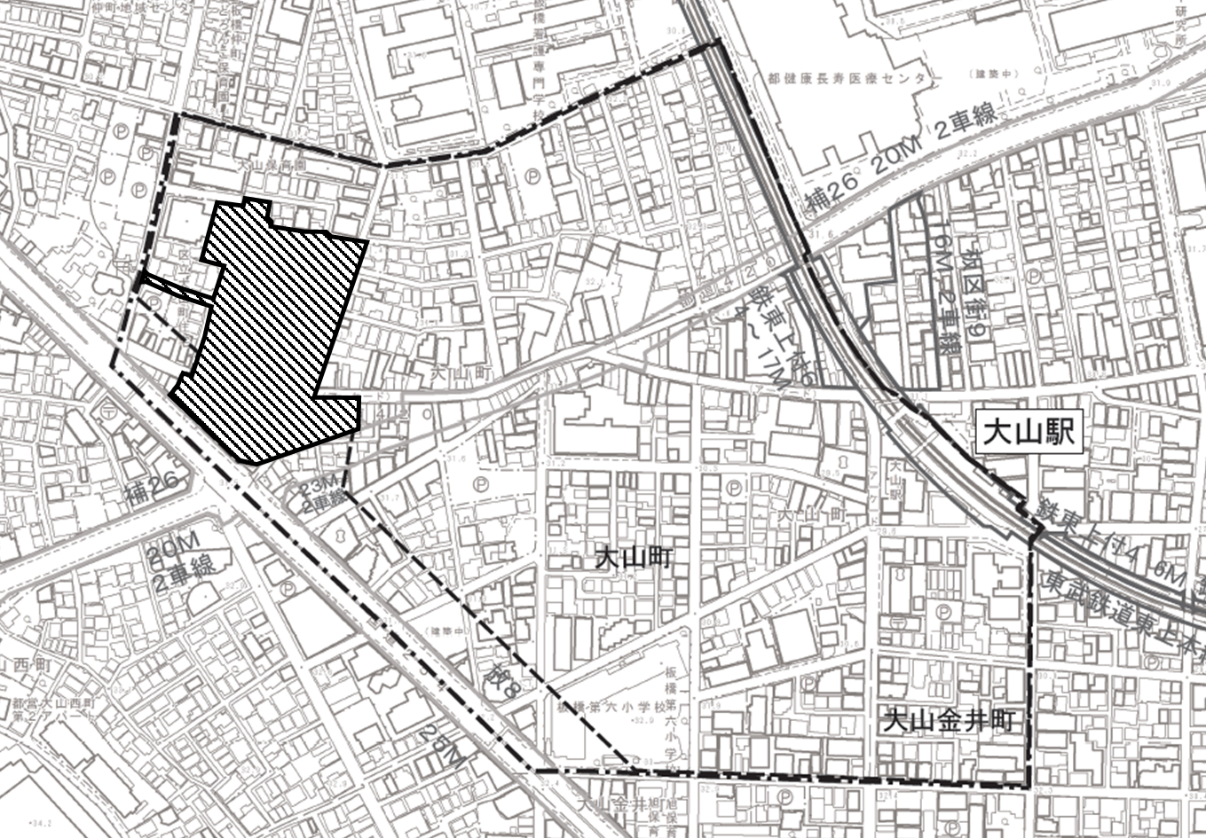 ■市街地再開発事業の施行区域内の土地の有償譲渡に係る届出制度について